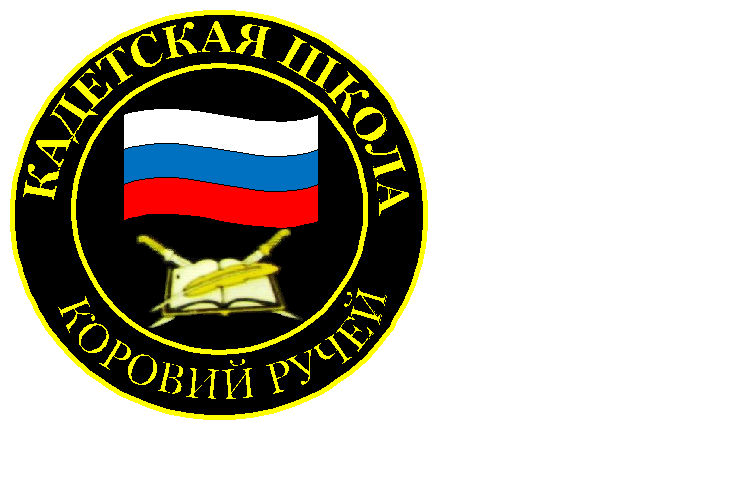 № 02 (169), октябрь 2021 Вестник кадетских классовУчредители: командно-руководящий состав  и совет командировМБОУ «Кадетская СОШ» с. Коровий РучейУсть – Цилемского района Республики КомиТираж: 50 экземпляров.                                                                                169488, Республика Коми,                                                             Усть – Цилемский район,                          с. Коровий Ручей, ул. Школьная, 1   тел/факс (82141)99-5-31  Редактор:  А.Г. Тиранов– зам. директора по ВРКорректор: Торопова Е.В.Верстка: Гриффитс Г.К.В пришкольном интернате прошла учебная эвакуация В пришкольном интернате МБОУ «Кадетская СОШ» с.Коровий Ручей завершился капитальный ремонт. После ремонта здание значительно изменилось, теперь это красивый и современный объект, где все предусмотрено для комфортабельного пребывания детей. Но, чтобы жизнь школьников в интернате была не только удобной, но и безопасной, на первой неделе работы, еще до торжественной церемонии открытия обновленного здания, в интернате прошла тренировка по учебной эвакуации на случай возникновения пожара. За ходом тренировки наблюдал лично начальник отдела надзорной деятельности Усть-Цилемского района подполковник внутренней службы Руслан Сергеевич Филлипов, который на всех этапах ремонта и ввода в эксплуатацию этого объекта осуществлял контроль соблюдения правил пожарной безопасности. Перед тренировкой был проведен инструктаж с воспитанниками и сотрудниками интерната, после чего прошло ознакомительное занятие по использованию средств первичного пожаротушения. Затем прошла сама тренировка. Пожарная сигнализация сработала в штатном режиме, учащиеся и сотрудники быстро покинули здание и собрались в эвакуационном пункте.  Звонок в пожарную охрану, перекличка личного состава, встреча пожарного расчета, все действия были выполнены согласно требованиям. Руководитель надзорного ведомства отметил слаженную работу при эвакуации и хорошую подготовку воспитанников интерната на предмет действий в чрезвычайной ситуации. Будем надеяться, что полученные навыки никогда не пригодятся нашим ребятам в реальных условиях, но, тем не менее, вопросы безопасности должны быть всегда на первом месте.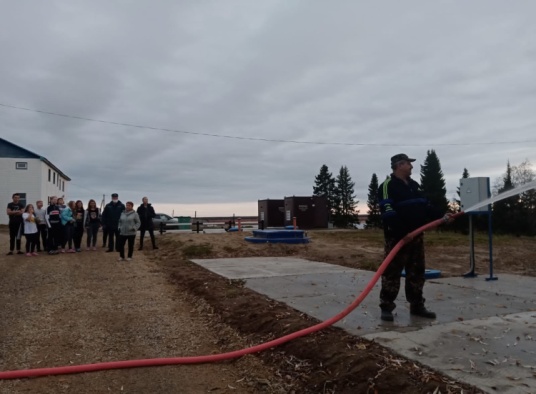 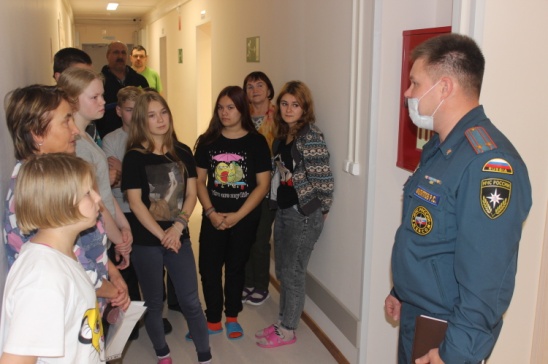 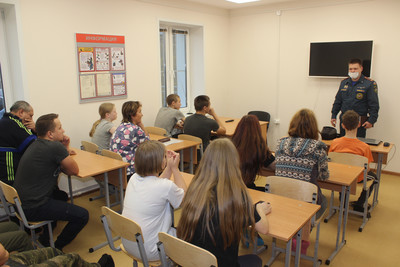 